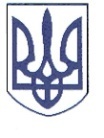 РЕШЕТИЛІВСЬКА МІСЬКА РАДАПОЛТАВСЬКОЇ ОБЛАСТІРОЗПОРЯДЖЕННЯ	01 лютого 2024 року                   м. Решетилівка                                                № 19Про виплату одноразової грошової допомоги призваним на військову службу у зв’язку з військовою агресією Російської Федерації проти УкраїниВідповідно до ст. 34 Закону України ,,Про місцеве самоврядування в Україні”, Порядку надання одноразової грошової допомоги призваним на військову службу у зв’язку з військовою агресією Російської Федерації проти України, затвердженого рішенням Решетилівської міської ради восьмого скликання від 27.10.2023 № 1630-39-VIIІ (39 чергова сесія), розглянувши заяви та подані документи Кіблицького Е.С., Колотія О.М., Лещенка О.Г., Лобача М.М., Матющенка В.Г., Мороза С.В., Моцара О.Д., Мурги Ю.Г., Муцина Е.І., Пасічного Р.Ю., Пишненка О.П., Рибалки В.М., Титаренка А.О., Юренка В.М.ЗОБОВ’ЯЗУЮ:Відділу бухгалтерського обліку, звітності та адміністративно-господарського забезпечення виконавчого комітету міської ради (Момот Світлана) виплатити грошову допомогу кожному в розмірі 5 000,00 (п’ять тисяч грн 00 коп.):Кіблицькому Едуарду Сергійовичу, який зареєстрований та проживає за адресою: *** Полтавського району Полтавської області;Колотію Олегу Михайловичу, який зареєстрований та проживає за адресою: *** Полтавського району Полтавської області;Лещенку Олександру Григоровичу, який зареєстрований та проживає за адресою: *** Полтавського району Полтавської області;Лобачу Михайлу Миколайовичу, який зареєстрований та проживає за адресою: *** Полтавського району Полтавської області;Матющенку Віктору Григоровичу,  який зареєстрований та проживає за адресою: *** Полтавського району Полтавської області;Морозу Сергію Валерійовичу, який зареєстрований та проживає за адресою: *** Полтавського району Полтавської області;Моцару Олександру Дмитровичу, який зареєстрований та проживає за адресою: *** Полтавського району Полтавської області;Мурзі Юрію Григоровичу, який зареєстрований та проживає за адресою: *** Полтавського району Полтавської області;Муцину Едуарду Ігоровичу, який зареєстрований та проживає за адресою: *** Полтавського району Полтавської області;Пасічному Ростиславу Юрійовичу, який зареєстрований та проживає за адресою: *** Полтавського району Полтавської області;Пишненку Олексію Павловичу, який зареєстрований та проживає за адресою: *** Полтавського району Полтавської області;Рибалці Володимиру Михайловичу, який зареєстрований та проживає за адресою: *** Полтавського району Полтавської області;Титаренко Анатолій Олексійович, який зареєстрований та проживає за адресою: *** Полтавського району Полтавської області;Юренку Василю Миколайовичу, який зареєстрований та проживає за адресою: *** Полтавського району Полтавської області.Міський голова                                                                    Оксана ДЯДЮНОВА